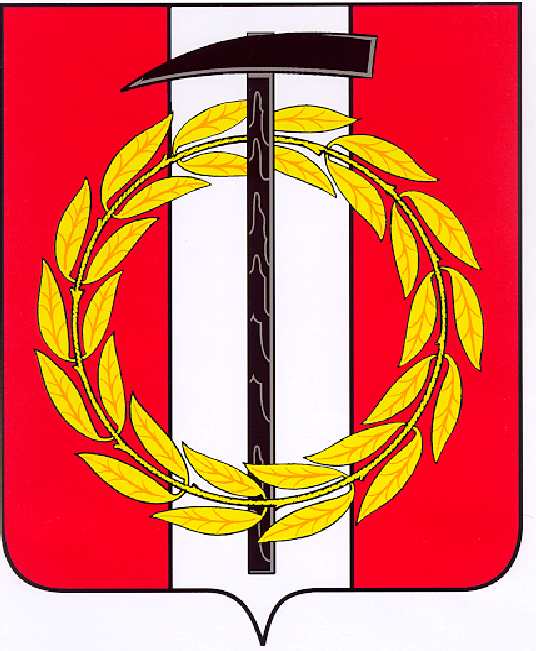 Собрание депутатов Копейского городского округаЧелябинской областиРЕШЕНИЕот 12.10.2022 № 620О назначении собрания граждан в целяхрассмотрения и обсуждения вопросоввнесения инициативного проекта «Ремонт участкадороги по ул. Севастопольская от ул. Лермонтовадо СНТ «Красная Горнячка» с обустройствомасфальтобетонного покрытия» в п. Горнякг. Копейска Челябинской области»В соответствии с решением Собрания депутатов Копейского городского округа от 27.01.2021 № 102-МО «Об утверждении Порядка проведения собрания или конференций граждан на территории Копейского городского округа в целях рассмотрения инициативных проектов», рассмотрев обращение инициатора проекта Давыдовой Т.В.                             от 11.10.2022,Собрание депутатов Копейского городского округа Челябинской областиРЕШАЕТ:1. Назначить собрание граждан в целях рассмотрения и обсуждения вопросов внесения инициативного проекта:1) дата, время, место проведения собрания граждан: 20 октября                  2022 года в 17.00 час. по адресу: г. Копейск, ул. Севастопольская, у дома                 № 43 (продуктовый магазин);2) наименование инициативного проекта: «Ремонт участка дороги по ул. Севастопольская от ул. Лермонтова до СНТ «Красная Горнячка» с обустройством асфальтобетонного покрытия» в п. Горняк г. Копейска Челябинской области»;3) способ проведения собрания граждан: очно-заочный.2. Поручить Давыдовой Татьяне Викторовне:1) заблаговременно, но не менее чем за 7 дней до проведения собрания по рассмотрению и обсуждению вопроса внесения инициативного проекта, известить граждан о времени и месте проведения собрания и вопросах, выносимых на обсуждение;2) принять меры по обеспечению общественного порядка и санитарных норм при проведении собрания граждан.3. Контроль исполнения настоящего решения возложить на постоянную комиссию Собрания депутатов Копейского городского округа по организационным, правовым и общественно-политическим вопросам4. Настоящее решение вступает в силу со дня принятия.Исполняющий обязанностипредседателя Собрания депутатов                                           Копейского городского округа                                                          И.В. Ефимов